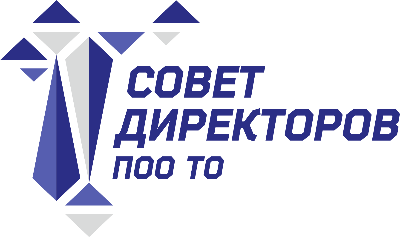 Заседание Совета директоров ПОО ТОДата и время: 19 марта 2020 года, 11.00 ч.Место проведения: г. Тюмень, ул. Пермякова 3/1, (ГАПОУ ТО Тюменский техникум индустрии питания, коммерции и сервиса). Повестка:Попечительский совет ПОО как институт общественно-государственного управления образовательными организациями.Путра Е. В., директор Государственного автономного профессионального образовательного учреждения Тюменской области «Тюменский техникум строительной индустрии и городского хозяйства».Реализация проекта «Центр опережающей профессиональной подготовки».Яркин А. В. Руководитель Центра опережающей профессиональной подготовки Государственного автономного профессионального образовательного учреждения Тюменской области «Тюменский техникум индустрии питания, коммерции и сервиса»Разное:Обсуждение формата проведения областного профориентационного фестиваля МАЯК.